Recommendation:	      Approved			       Minor revisions required				   _____________________________________________________				   _____________________________________________________				   _____________________________________________________			      Major revisions required				   _____________________________________________________				   _____________________________________________________				   _____________________________________________________ 	      Disapproved				Reasons for disapproval:				   _____________________________________________________				   _____________________________________________________  ________________________________                                                 ________________________     Name and Signature of Reviewer                                                              Review DateAteneo de Zamboanga University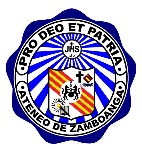 RESEARCH ETHICS COMMITTEERESEARCH ETHICS COMMITTEERESEARCH ETHICS COMMITTEEAteneo de Zamboanga UniversityINFORMED CONSENT EVALUATION WORKSHEETREC Form No.Ateneo de Zamboanga UniversityINFORMED CONSENT EVALUATION WORKSHEETVersion No.Ateneo de Zamboanga UniversityINFORMED CONSENT EVALUATION WORKSHEETDate of EffectivityOctober 1, 2022Title of StudyREC Code Type of ReviewType of ReviewProponentInstitutionInstitutionReviewerPrimary reviewerPrimary reviewerPrimary reviewer       Yes                 NoGuide questions for reviewing the informed consent process and formGuide questions for reviewing the informed consent process and formGuide questions for reviewing the informed consent process and formGuide questions for reviewing the informed consent process and formGuide questions for reviewing the informed consent process and formGuide questions for reviewing the informed consent process and formGuide questions for reviewing the informed consent process and formIs it necessary to seek the informed consent of the participants?          Unable to Assess        Yes             NoIf NO, please explain.Is it necessary to seek the informed consent of the participants?          Unable to Assess        Yes             NoIf NO, please explain.Is it necessary to seek the informed consent of the participants?          Unable to Assess        Yes             NoIf NO, please explain.Is it necessary to seek the informed consent of the participants?          Unable to Assess        Yes             NoIf NO, please explain.Is it necessary to seek the informed consent of the participants?          Unable to Assess        Yes             NoIf NO, please explain.Is it necessary to seek the informed consent of the participants?          Unable to Assess        Yes             NoIf NO, please explain.Is it necessary to seek the informed consent of the participants?          Unable to Assess        Yes             NoIf NO, please explain.If YES, are the participants provided with sufficient information regarding:If YES, are the participants provided with sufficient information regarding:If YES, are the participants provided with sufficient information regarding:If YES, are the participants provided with sufficient information regarding:If YES, are the participants provided with sufficient information regarding:Purpose of the study?Purpose of the study?Purpose of the study?Purpose of the study?Purpose of the study? Yes             No Yes             NoExpected duration of participation?Expected duration of participation?Expected duration of participation?Expected duration of participation?Expected duration of participation? Yes             No Yes             NoProcedures to be carried out?                                                                  Procedures to be carried out?                                                                  Procedures to be carried out?                                                                  Procedures to be carried out?                                                                  Procedures to be carried out?                                                                  Yes              NoYes              NoDiscomforts and inconveniences?                                                          Discomforts and inconveniences?                                                          Discomforts and inconveniences?                                                          Discomforts and inconveniences?                                                          Discomforts and inconveniences?                                                           Yes             No Yes             NoRisks (including possible discrimination)?  Risks (including possible discrimination)?  Risks (including possible discrimination)?  Risks (including possible discrimination)?  Risks (including possible discrimination)?   Yes             No Yes             NoRandom assignment to the trial treatments? Random assignment to the trial treatments? Random assignment to the trial treatments? Random assignment to the trial treatments? Random assignment to the trial treatments?  Not applicable      Yes    No Not applicable      Yes    NoBenefits to the participants?       Benefits to the participants?       Benefits to the participants?       Benefits to the participants?       Benefits to the participants?        Yes             No Yes             NoAlternative treatments/ procedures?             Alternative treatments/ procedures?             Alternative treatments/ procedures?             Alternative treatments/ procedures?             Alternative treatments/ procedures?              Not applicable     Yes     No Not applicable     Yes     NoCompensation and/or medical treatments in case of injury?Compensation and/or medical treatments in case of injury?Compensation and/or medical treatments in case of injury?Compensation and/or medical treatments in case of injury?Compensation and/or medical treatments in case of injury? Yes             No Yes             NoWho to contact for pertinent questions and / or for assistance in a research- related injury?Who to contact for pertinent questions and / or for assistance in a research- related injury?Who to contact for pertinent questions and / or for assistance in a research- related injury?Who to contact for pertinent questions and / or for assistance in a research- related injury?Who to contact for pertinent questions and / or for assistance in a research- related injury? Yes             No Yes             NoRefusal to participate or discontinuance at any time will involve penalty or loss of benefits to which the subject is entitled?Refusal to participate or discontinuance at any time will involve penalty or loss of benefits to which the subject is entitled?Refusal to participate or discontinuance at any time will involve penalty or loss of benefits to which the subject is entitled?Refusal to participate or discontinuance at any time will involve penalty or loss of benefits to which the subject is entitled?Refusal to participate or discontinuance at any time will involve penalty or loss of benefits to which the subject is entitled? Yes             No Yes             NoExtent of confidentiality?Extent of confidentiality?Extent of confidentiality?Extent of confidentiality?Extent of confidentiality? Yes             No Yes             NoIs the informed consent written or presented in simple                                                       Yes          No            language that participants can understand?    Is the informed consent written or presented in simple                                                       Yes          No            language that participants can understand?    Is the informed consent written or presented in simple                                                       Yes          No            language that participants can understand?    Is the informed consent written or presented in simple                                                       Yes          No            language that participants can understand?    Is the informed consent written or presented in simple                                                       Yes          No            language that participants can understand?    Is the informed consent written or presented in simple                                                       Yes          No            language that participants can understand?    Is the informed consent written or presented in simple                                                       Yes          No            language that participants can understand?    Does the protocol include an adequate process for                                                             Yes          Noensuring that consent is voluntary?      Does the protocol include an adequate process for                                                             Yes          Noensuring that consent is voluntary?      Does the protocol include an adequate process for                                                             Yes          Noensuring that consent is voluntary?      Does the protocol include an adequate process for                                                             Yes          Noensuring that consent is voluntary?      Does the protocol include an adequate process for                                                             Yes          Noensuring that consent is voluntary?      Does the protocol include an adequate process for                                                             Yes          Noensuring that consent is voluntary?      Does the protocol include an adequate process for                                                             Yes          Noensuring that consent is voluntary?      Do you have any other concerns? Do you have any other concerns? Do you have any other concerns? Do you have any other concerns? Do you have any other concerns? Do you have any other concerns? Do you have any other concerns? 